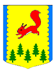 КРАСНОЯРСКИЙ КРАЙПИРОВСКИЙ РАЙОНПИРОВСКИЙ РАЙОННЫЙ СОВЕТ ДЕПУТАТОВРЕШЕНИЕ	В соответствии с Федеральным законом от 27.07.2010 №210-ФЗ «Об организации предоставления государственных и муниципальных услуг», Градостроительным кодексом, руководствуясь Уставом Пировского района, Пировский районный Совет депутатов РЕШИЛ:	1.Внести в Перечень муниципальных услуг, предоставляемых органами местного самоуправления и подведомственными им учреждениями, утвержденным решением Пировского районного Совета депутатов от 25.03.2016 №6-32р следующие изменения.	1)Раздел «Имущественно-земельные отношения, строительство» дополнить строкой 29 следующего содержания: 	2) Строки 29, 30, 31 разделов «Архивное дело» и «Социальная защита населения» считать строками 30, 31, 32.	2.Решение вступает в силу с момента официального опубликования в районной газете «Заря».04.06.2019с.Пировское№42-253рО внесении изменений в Перечень муниципальных услуг, предоставляемых органами местного самоуправления и подведомственными им учреждениями, утвержденным решением Пировского районного Совета депутатов от 25.03.2016 №6-32р 24.Выдача уведомления о соответствии (несоответствии) построенных или реконструированных объектов индивидуального жилищного строительства или садового дома требованиям законодательства о градостроительной деятельности.Председатель Пировского районного Совета депутатов                 Глава Пировского района____________ Г.И. Костыгина                 ____________ А.И. Евсеев